Usage:Video Diagnostic tool used to search void/confined spaces.Specifications:5” Color LCD Video ScreenHigh Speed CCD color camera with built in LED lightsRing AdapterCamera articulates up to 135 degrees2’ to 4’ extension poleoperations:Connect camera to desired adapter. (18” Wand, 2’-4’ extension pole, or ring adapter)Connect appropriate monitor/camera head connector cable to adapter and monitorDepress power button (Center/Green)Manipulate selected adapter to view imagesIncrease light intensity as needed (Red Button, three different settings)Rotate picture as necessary (Blue Button) Maintenance:Wipe clean all components after use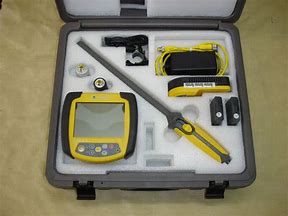 Check all cords for damageRotate batteries every Monday per scheduleCheck camera lens for damageReplace all components in the carrying case